Formulaire de demande de droit à l'effacementVous avez le droit de nous demander d'effacer les données à caractère personnel que nous détenons à votre sujet en vertu du règlement général sur la protection des données de l'UE (RGPD).Nous ferons de notre mieux pour répondre rapidement et, en tout état de cause, dans le mois qui suit :notre réception de votre demande écrite, oula réception de toute autre information que nous pourrions vous demander de fournir pour nous permettre de répondre à votre demande, la date la plus tardive étant retenue.Les informations que vous fournissez dans ce formulaire seront utilisées uniquement dans le but d’identifier les données à caractère personnel que vous nous demandez d’effacer et de répondre à votre demande. Vous n’êtes pas tenu de remplir ce formulaire pour introduire une demande, mais en le faisant, vous nous permettrez de traiter votre demande plus rapidement.SECTION 1 : Coordonnées de la personne demandant des informationsNom complet :Adresse :Numéro de téléphone du contact :Adresse électronique :SECTION 2 : Êtes-vous la personne concernée ?Veuillez cocher la case appropriée et lire les instructions qui la suivent.0 OUI : Je suis la personne concernée. Je joins une preuve de mon identité (voir ci-dessous). (Veuillez passer à la section 4)0 NON : J’agis au nom de la personne concernée. J’ai joint le mandat écrit de la personne concernée ainsi que la preuve de son identité et de ma propre identité (voir ci-dessous). (Veuillez passer à la section 3)Pour nous assurer que nous effaçons les données de la bonne personne, nous vous demandons de nous fournir une preuve de votre identité et de votre adresse. Veuillez nous fournir une photocopie ou une image scannée (n’envoyez pas les originaux) de l’un ou des deux documents suivants :Preuve d’identité         Passeport, permis de conduire avec photo, carte d’identité nationale, acte de naissance.Justificatif de domicileFacture de services publics, relevé bancaire, relevé de carte de crédit (ne datant pas de plus de 3 mois) ; permis de conduire valide.Si nous ne sommes pas convaincus que vous êtes bien la personne que vous prétendez être, nous nous réservons le droit de ne pas donner suite à votre demande.SECTION 3 : Coordonnées de la personne concernée (si différentes de la section 1)Nom complet :Adresse :Numéro de téléphone du contact :Adresse électronique :SECTION 4 : Motif de la demande d’effacementÉtant donné la nature sensible de l’effacement des données à caractère personnel, l’article 17, paragraphe 1, du RGPD exige que certaines conditions soient remplies avant qu’une demande puisse être prise en considération. Veuillez nous fournir la raison pour laquelle vous souhaitez que vos données soient effacées et veuillez joindre à celle-ci tout document justificatif.Veuillez cocher la case appropriée :Vous estimez que vos données à caractère personnel ne sont plus nécessaires aux fins pour lesquelles nous les avons initialement collectées.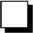 Vous ne consentez plus à ce que nous traitions vos données à caractère personnel.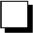 Vous vous opposez au fait que nous traitions vos données à caractère personnel, comme vous en avez le droit en vertu de l’article 21 du RGPD.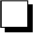 Vous estimez que vos données à caractère personnel ont été traitées de manière illicite.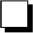 Vous pensez que nous sommes soumis à une obligation légale de l’UE ou d’un État membre qui exige l’effacement de vos données à caractère personnel.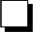 Vous êtes un enfant, vous représentez un enfant, ou vous étiez un enfant au moment du traitement des données et vous estimez que vos données à caractère personnel ont été utilisées pour vous proposer des services de la société de l’information.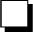 SECTION 5 : Quelles sont les informations que vous souhaitez effacer ?Veuillez décrire les informations que vous souhaitez effacer. Veuillez fournir tout détail pertinent qui, selon vous, nous aidera à identifier l’information. Il serait utile de fournir l’URL de tout lien que vous souhaitez voir disparaître.Veuillez également expliquer, si ce n’est pas très clair, pourquoi la page liée vous concerne ou concerne la personne que vous représentez dans ce formulaire.